Flash kapoenen: Januari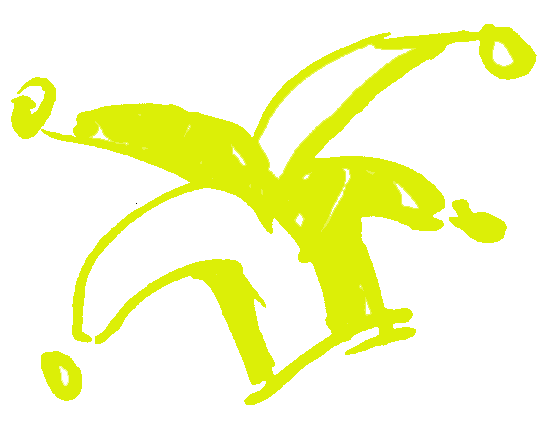 02/01/2021: Trek je handschoentjes maar aan en zet je muts maar op je hoofd. Want de winterspelen komen eraan en dat beloofd. We spreken af van 14u30 tot 17u30 aan de snekke!09/01/2021:Vandaag zullen we Bredene ontdekken. Dus trek je wandelschoentjes maar al aan zodat we op verkenning kunnen gaan.We spreken af van 14u30 tot 17u30 aan de snekke!16/01/2021:Leidster Lara is vermist en jullie dappere kapoenen gaan haar terug zoeken. Dus kom als een echte detective zodat we samen leidster Lara terug kunnen vinden. We spreken af aan de snekke van 14u30 tot 17u30!  23/01/2021:Vandaag eten we geen WAP maar gaan we wrappen dus zet je muzikaalste voetje maar voor vandaag. We spreken af van 14:30 tot 17:30 aan de snekke!30/01/2021:Vandaag maken we van jullie echte kunstenaars maar daar hebben we eerst jullie hulp voor nodig. Ben jij klaar om je creatiefste zelf naar boven te laten komen? Kom dan zeker af!We spreken af van 14:30 tot 17:30 aan de snekke!Snekke: Spuikomlaan 21aCrypte: Voorkant DuinenkerkBij vragen of onduidelijkheden kan je altijd terecht bij volgende nummers of via mail.GEGEVENS LEIDINGJohannes Mispelaere 0499/32 05 41 Johannes.mispelaere@hotmail.be (takleider)Nic Boedt		   0491/42.00.36 (hulptakleider)Tom Vanden bergheLara Dufour	Emma Speybroeck